Инвестиционная площадка № 67-10-32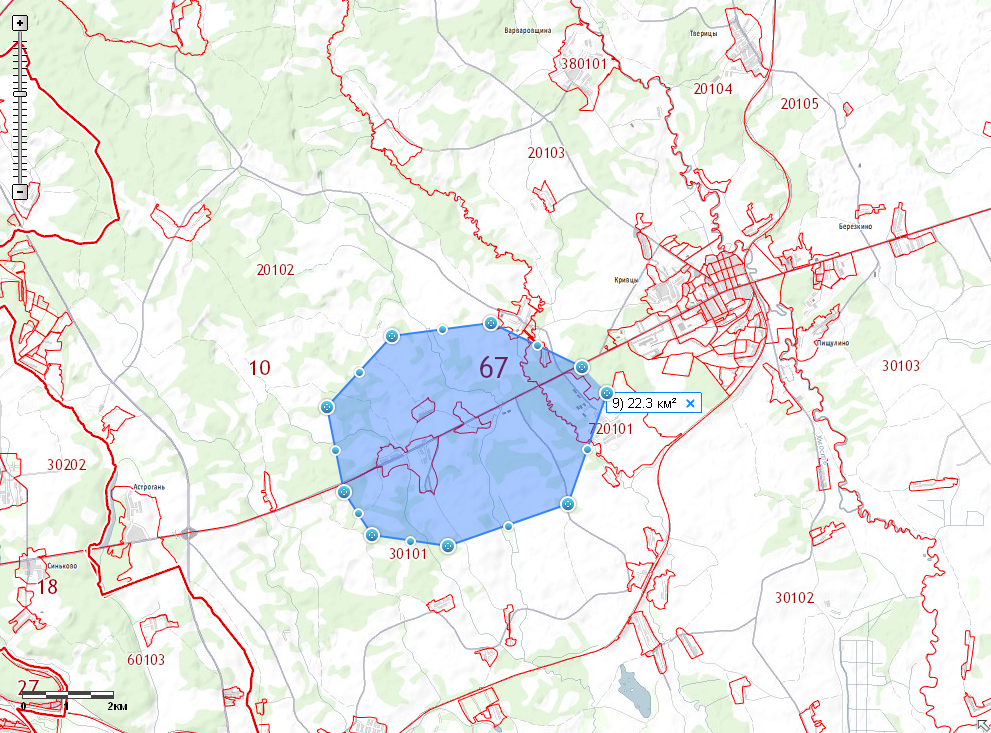 1. Месторасположение:- Смоленская область, Кардымовский район, д. Мольково, ул. Административная д.7;- расстояние до г. Смоленска: 25 км;-расстояние до п.Кардымово: 5 км;2. Характеристика участка:- площадь – 2236 га;- категория земель – земли населенных пунктов; - форма собственности – коллективно-долевая   собственность.3. Подъездные пути:- в 1 км от автодороги «Смоленск – Вязьма - Зубцов»; - в 13 км от ж/д станции.4. Инженерные коммуникации:-  газоснабжение – есть;-  электроснабжение – есть;  -  водоснабжение - есть.5. Условия предоставления:- аренда,- выкуп.